Audio-Technica Launches BP3600 Immersive Audio MicrophoneSaint-Hubert, QC, February 27, 2023 — Audio-Technica, a leading innovator in transducer technology for over 60 years, is launching the BP3600 Immersive Audio Microphone, a premium broadcast audio tool capable of capturing stable, three-dimensional sound beds at sporting events, concerts, festivals, movie sets, and more. The microphone has eight compact capsule assemblies with excellent high-frequency characteristics integrated into the body while remaining compact and lightweight enough for single-operator usability and easy setup. Direct routing is also possible, with no need for additional decoding or latency processing with 5.1.4-channel speaker layouts. This practical, state-of-the-art broadcasting solution captures realistic sound that will bring the recording location directly to listeners without the need for extensive equipment.The BP3600’s eight microphone modules extend from the body to form a cube with 15 cm (5.9 inches) between each microphone assembly. Each microphone assembly in the eight-channel near-coincident array is equipped with a 12-mm (0.47-inch) hypercardioid capsule to produce ideally separated, discrete signals and deliver immersive audio experiences with ample spaciousness. When used in typical a 5.1.4 immersive scenario, the four upper microphone channels can be assigned to the upper speaker channels, and the four lower channels can be assigned to the lower speaker channels. This eliminates the need for additional decoding or latency processing during routing.User-friendliness is enhanced with the main unit’s highly visible color-coded and numbered channel indicator rings that allow for easy identification of channels. To ensure that on-site setup is simple when time is limited, each microphone assembly features a lock that guarantees precise, repeatable positioning and prevents accidental removal. These connector locks additionally protect the microphone terminals from the elements, including rain, and make disconnecting an assembly quick and reliable. Also included is a safety strap that can be connected to drop-prevention wires when used above spectators in stadiums, auditoriums, or other venues. The end of the microphone’s grip includes a LEMO 2B multi-pin output connector for attaching the included LEMO-to-XLRM (x8) breakout cable for routing the eight channels to a mixing console or audio interface. LEMO-to-LEMO 2B multi-pin connector extension cables are available separately for use between the microphone and the breakout cable to increase the cable run length. Phantom power (48 VDC) is required for each channel.The BP3600 comes standard with eight dedicated windscreens and a microphone stand clamp with a 5/8"-27 to 3/8"-16 threaded adapter. The microphone can be quickly disassembled and placed in the included case for easy protection during storage or transportation. Additional accessories, including Rycote BBG Windshields for increased noise protection and Rycote BBG Windjammer synthetic fur covers to attenuate extreme wind noise, are sold separately.For more information, please visit www.audio-technica.com.…ends 433 wordsPhoto file 1: BP3600_PR_01.JPGPhoto caption 1: Audio-Technica BP3600 Immersive Audio MicrophonePhoto file 2: BP3600_PR_02.JPGPhoto caption 2: Audio-Technica BP3600 Immersive Audio Microphone and accessories shown in caseCelebrating 60 years of audio excellence worldwide, Audio-Technica is a leading innovator in transducer technology, renowned for the design and manufacture of microphones, wireless microphones, headphones, mixers, and turntables for the audio industry.—For more information on the complete range of Audio-Technica products, contact Jamie Bobek, Audio-Technica U.S., Inc., 1221 Commerce Drive, Stow, OH 44224. Tel: (330) 686-2600; Fax: (330) 688-3752; Web: www.audio-technica.comPress Contact 
info@audio-technica.caAudio-Technica Canada, Inc.
3135 Boulevard Moise-Vincent, Suite 105
Saint-Hubert, QC                                      	       COMMUNIQUE DE PRESSE 
J3Z 0C8             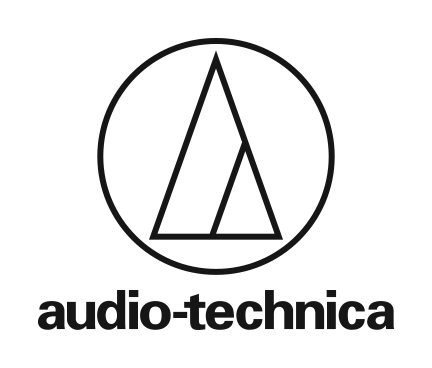 T: (450) 506-0245www.audio-technica.caAudio-Technica Lance Le Microphone Audio Immersif BP3600St-Hubert, QC, 27 février, 2023 — Audio-Technica, un innovateur de premier plan dans la technologie des transducteurs depuis plus de 60 ans, lance le microphone audio immersif BP3600, un outil audio haut de gamme pour les diffuseurs  capable de capturer des environnements sonores tridimensionnels lors d'événements sportifs, de concerts, de festivals, de plateaux de tournage, etc. Le microphone dispose de huit capsules compactes avec d'excellentes caractéristiques fréquentielles intégrées à l’unité tout en restant suffisamment compact et léger pour une utilisation par un seul opérateur et pour une configuration facile. Le routage direct est également possible, sans nécessiter de décodage supplémentaire ni de traitement de latence avec des configurations de haut-parleurs à 5.1.4 canaux. Cette solution de diffusion pratique et à la pointe de la technologie capture l’audio de façon réaliste, ce qui amènera le lieu d'enregistrement directement aux auditeurs sans avoir besoin d'un équipement complexe.Les huit modules de microphone du BP3600 s'étendent à partir de l’unité centrale pour former un cube de 15 cm entre chaque microphone. Chaque microphone du réseau quasi coïncident à huit canaux est équipé d'une capsule hypercardioïde de 12 mm (0,47 pouce) pour produire des signaux discrets idéalement séparés et offrir des expériences audio immersives avec beaucoup d'espace.Lorsqu'il est utilisé dans un scénario immersif typique a 5.1.4, les quatre canaux de microphone supérieurs peuvent être affectés aux canaux de haut-parleur supérieurs, et les quatre canaux inférieurs peuvent être affectés aux canaux de haut-parleur inférieurs. Ceci élimine le besoin de décodage supplémentaire ou de traitement de latence pendant le routage.La convivialité est améliorée grâce aux anneaux indicateurs de canaux numérotés et codés par couleur très visibles de l'unité principale permettant une identification facile des canaux. Pour s'assurer que la configuration sur le terrain est simple lorsque le temps est limité, chaque ensemble de microphones est doté d'un verrou qui garantit un positionnement précis et répétable et empêche tout retrait accidentel. Ces verrous de connecteur protègent les bornes du microphone des éléments, y compris de la pluie, et rendent la déconnexion d'un assemblage rapide et fiable. Une sangle de sécurité est également incluse qui peut être connectée à des fils anti-chute lorsqu'elle est utilisée au-dessus des spectateurs dans les stades, les auditoriums ou d'autres lieux.L'extrémité de la poignée du microphone comprend un connecteur de sortie multi-broches LEMO 2B pour fixer le câble de dérivation LEMO-vers-XLRM (x8) inclus pour acheminer les huit canaux vers une console de mixage ou une interface audio. Des câbles d'extension de connecteur multibroches LEMO-à-LEMO 2B sont disponibles séparément pour une utilisation entre le microphone et le câble de dérivation afin d'augmenter la longueur du câble. Une alimentation fantôme (48 VDC) est requise pour chaque canal.Le BP3600 est livré avec huit pares-vents dédiés et une pince de pied de microphone avec un adaptateur fileté de 5/8"-27 à 3/8"-16. Le microphone peut être rapidement démonté et placé dans l'étui inclus pour une protection facile pendant le stockage ou le transport. Des accessoires supplémentaires, y compris les pare-vent Rycote BBG pour une protection accrue contre le bruit et les housses en fourrure synthétique Rycote BBG Windjammer pour atténuer le bruit extrême du vent, sont vendus séparément.Pour plus d'informations, veuillez visiter www.audio-technica.com.…ends 524 wordsPhoto file 1: BP3600_PR_01.JPGPhoto caption 1: Le Microphone Audio Immersif Audio-Technica BP3600.Photo file 2: BP3600_PR_02.JPGPhoto caption 2: Le Microphone Audio Immersif Audio-Technica BP3600.Célébrant 60 ans d'excellence audio dans le monde entier, Audio-Technica est un innovateur de premier plan dans la technologie des transducteurs, réputé pour la conception et la fabrication de microphones, microphones sans fil, écouteurs, mélangeurs et platines pour l'industrie audio.— Pour plus d'informations sur la gamme complète de produits Audio-Technica, contactez Jamie Bobek, Audio-Technica U. S., Inc., 1221, promenade du commerce, Stow, OH 44224. Téléphone: (330) 686-2600; Télécopieur: (330) 688-3752; Web: www.audio-technica.comContact Presse
info@audio-technica.ca